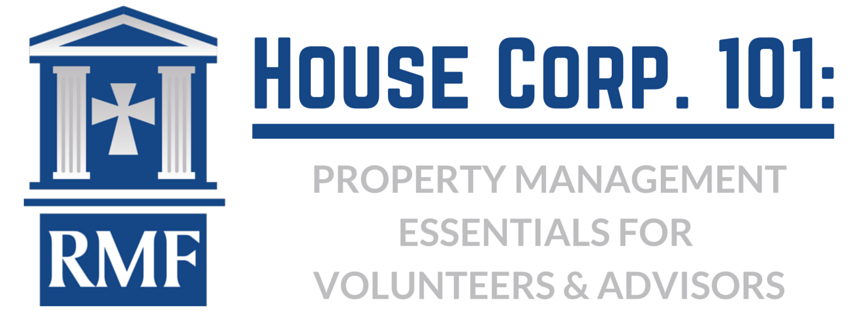 House Corp Professional Service Agreements Recommendation: Life Safety:Fire Alarm System Monitoring: annual contract; emergency contact information should be updated semi-annually  Fire Alarm System Inspection & Annual Certification: annual contract for inspection and certification of FACP panels and smoke detectorsFire Extinguishers Inspection & Annual Certification: annual contract for inspection and certification of extinguishers and retagging Life Safety Systems Inspection & Annual Certification: annual contract for inspection and certification: Electrician: all Emergency backup lights, emergency circuit lights horns & strobes and exit door lights; all panels; all outlets and light switches with cover platesDoor or General Contractor: all exit doors & panic hardware, all smoke doors & closers, all 1-hour rated doors (incl bedrooms) and closers Ceiling or General Contractor: all fire rated ceilings including drop acoustical General Contractor: all stair handrails & treads, emergency exit stairs, balcony porch and deck railings; bedroom emergency window exits for operation & accessibility, no illegal bed lofts  Kitchen Hood & Fire Suppression System (if applicable) Inspection & Annual Certification: annual contract for inspection and certification; cleaning hood & filters and exhaust system including roof or wall outlet, tagging fire suppression system Kitchen Equipment (if applicable): annual contract for inspection including gas connections and professional cleaning and shutting down for summer.  Service agreement for repairs as neededFire Sprinkler System (if applicable): Inspection & Annual Certification: annual contract for inspection and certification Laundry (if applicable): annual contract for semi-annual inspection of water supply and drain  hoses and dryer exhaust vent and cleaning of lint in exhaust hose Preventative Maintenance:  annual contract for inspection and certification and service agreement for repairs as needed:HVAC: Bi-monthly inspection and servicing of units including filter changes  Plumbing: annual inspection of all hot water heaters, fixtures, drains and hose bibs for operation, leaks and proper drainage/clogs. Roofing; annual inspection of roof surfaces for deterioration and leaks, all vent penetrations and flashings; soffit & Fascia for deterioration/rot Gutters & Downspouts: clearing of seasonal leaves & debris; inspection of grade, pitch, flow & leaks and all connections  and on grade drainage Electrical: annual inspection of all exterior and security lighting, exterior outlets weather protected re-lamping of interior ceiling fixtures with proper bulbs Pest Control: quarterly inspection and service (rodents, insects, termites, etc.) 